اللجنة المعنية بمعايير الويبوالدورة الخامسةجنيف، من 29 مايو إلى 2 يونيو 2017توصيات بشأن أحكام الانتقال من معيار الويبو ST.25 إلى معيار الويبو ST.26وثيقة من إعداد الأمانةفي الدورة الرابعة المجتمعة مجدّدا في مارس 2016، اتفقت اللجنة المعنية بمعايير الويبو (لجنة المعايير) على الوصف المعدّل للمهمة 44: "إعداد توصيات بشأن أحكام الانتقال من المعيار ST.25 إلى المعيار ST.26؛ واقتراح مراجعة معيار الويبو ST.26، عند الحاجة". والتمست لجنة المعايير من فرقة العمل المعنية بقوائم التسلسل (SEQL) تقديم اقتراح بشأن أحكام الانتقال من معيار الويبو ST.25 إلى معيار الويبو ST.26 كي تنظر فيه اللجنة وتوافق عليه في دورتها المقبلة. (انظر الفقرات 82 إلى 84 من الوثيقة CWS/4BIS/16).وتنفيذا لقرار لجنة المعايير، أجرت فرقة العمل المعنية بقوائم التسلسل مناقشات حول أحكام الانتقال الممكنة (من المعيار ST.25 إلى ST.26)، مع مراعاة الوقع المحتمل على الأعمال وأنظمة تكنولوجيا المعلومات في مكاتب الملكية الصناعية وعلى المودعين على المستوى الوطني والإقليمي والدولي.وبالنظر إلى علاقة هذا الانتقال من معيار الويبو ST.25 إلى ST.26 بمعاهدة التعاون بشأن البراءات، التمست فرقة العمل من المكتب الدولي أن تشاور مع أعضاء المعاهدة ومع أعضاء لجنة المعايير بغية الإفادة في عملها لإعداد اقتراح بشأن الانتقال بين المعيارين. ونزولا عند ذلك الالتماس الذي وجّهته فرقة العمل، أرسل المكتب الدولي خطابا معمّما مشتركا برقم C. PCT 1485/C. CWS 74، وبتاريخ 18 نوفمبر 2016 إلى مكاتب الملكية الصناعية بصفتها أعضاء في لجنة المعايير و/أو بحسب صفاتها المختلفة في إطار معاهدة التعاون بشأن البراءات، وإلى بعض المنظمات غير الحكومية والمنظمات الممثلة لمستخدمي نظام المعاهدة. والخطاب المشترك متاح على موقع الويبو في العنوان التالي: http://www.wipo.int/export/sites/www/cws/en/circulars/2016/cws-075.pdf.وردّ على الخطاب المعمَّم 29 مكتبا للملكية الصناعية ومنظمتان تمثّلان المستخدمين. وشاطر المكتب الدولي مع فرقة العمل الردود المستلمة بشأن الخطاب المعمَّم. وقدّم المكتب الدولي تحليلا لتلك الردود في الدورة الرابعة والعشرين لاجتماع الإدارات الدولية لمعاهدة التعاون بشأن البراءات (PCT/MIA) في فبراير 2017 (انظر الوثيقة PCT/MIA/24/14).وناقش أعضاء فرقة العمل نتائج الخطاب المعمّم C. PCT 1485/C. CWS 74 ومسائل عملية الانتقال في العديد من الاجتماعات عن بعد (WebEx) وعلى المنتدى الإلكتروني. وكانت نتيجة تلك المناقشات أن قدّم المكتب الأوروبي للبراءات، بصفته المشرف على فرقة العمل المعنية بقوائم التسلسل، اقتراحا بعنوان "توصيات بشأن أحكام الانتقال من معيار الويبو ST.25 إلى ST.26" كي تنظر فيها لجنة المعايير وتوافق عليها في دورتها الخامسة (انظر مرفق هذه الوثيقة).إن لجنة المعايير مدعوة إلى:(أ)	الإحاطة علما بمضمون هذه الوثيقة؛(ب)	والنظر في سيناريو العملية الانتقالية واتخاذ قرار بشأنه، كما هو مشار إليه في الفقرة 4 من مرفق هذه الوثيقة؛(ج)	والنظر في إمكانية تحديد تاريخ العملية الانتقالية بالاعتماد على تاريخ الإيداع الدولي للطلبات الدولية أو تاريخ الأولوية، أو ترك الخيار للمودع كما هو مشار إليه في الفقرات 5 إلى 7 من مرفق هذه الوثيقة، واتخاذ قرار بشأن ذلك؛(د)	والنظر في "يناير 2022" كتاريخ للانتقال، كما هو مشار إليه في الفقرة 8 من مرفق هذه الوثيقة، واتخاذ قرار بشأن ذلك؛(ه)	والإحاطة علما بمهام فقرة العمل المعنية بقوائم التسلسل، كما هي مشار إليها في الفقرة 9 من مرفق هذه الوثيقة.[يلي ذلك المرفق]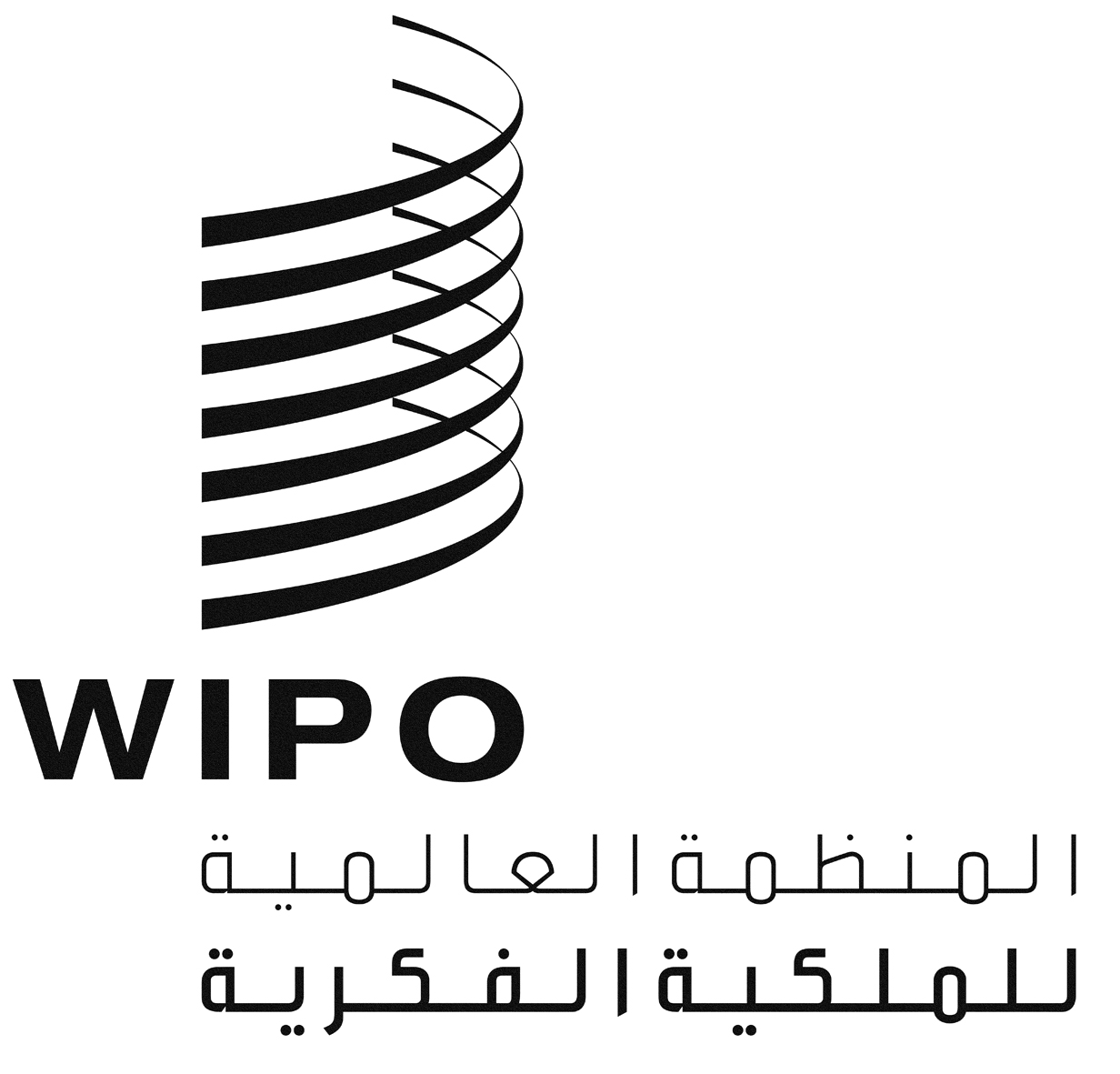 ACWS/5/7 Rev.1CWS/5/7 Rev.1CWS/5/7 Rev.1الأصل: بالإنكليزيةالأصل: بالإنكليزيةالأصل: بالإنكليزيةالتاريخ: 19 أبريل 2017التاريخ: 19 أبريل 2017التاريخ: 19 أبريل 2017